COMHAIRLE CONTAE SHLIGIGH 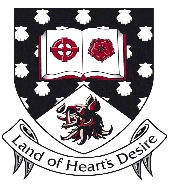 SLIGO COUNTY COUNCILApplication for Special Permit to authorise the use of a vehicle and/or trailer on public roads in the  under Special Permit under S.I. No. 283 of 2007 Road Traffic (Special Permits for Particular Vehicles) Regulations 2007To be completed by applicant –(a)	(i)   Date(s) of Journey(s) 	           (ii)  Number of Journey(s) / load(s) during the period 	(b)	Approximate time vehicle will commence journey in County Sligo 	(c)	Details of proposed route/s in the County of Sligo – specify exact route (with a map if possible)(d)	Description of Load 	(e)	Vehicle Details:Nature of Vehicle 	Registration No. of Vehicle 	Nature & No. of Trailers 	No. of Axles 	No. of Wheels per Axle 	Description of Wheels & Tyres 	Type of Tyres (Pneumatic, Soft, Other) 	(f) 	Gross Dimensions:I/We wish to apply for a permit to use the above vehicle(s), on the date(s) set out, on the Public Roads mentioned and I/We undertake to refund to Sligo County Council the amount of any damage caused to any Public Road by the use of vehicle or trailer under the permit which may be granted as a result of this application.SIGNED: 	     DATE: 	Name & Address in Block Capitals:TEL. NO. 		FAX NO. 		EMAIL: 		Note:Applicants are required to give 4 clear days (excluding Saturdays, Sundays or Public Holidays) notice of this application to the Commissioner of the Garda Síochána with a copy of this application.Incomplete applications will be returnedAxle Number12345678No. of WheelsWeight on Axle (Tonnes)Axle Spacing (metres)VehicleTrailerLoad OverallWidthLengthHeight from Road LevelWeight